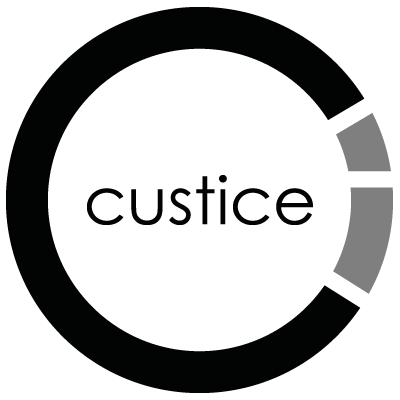 2014-08-12		1 (3)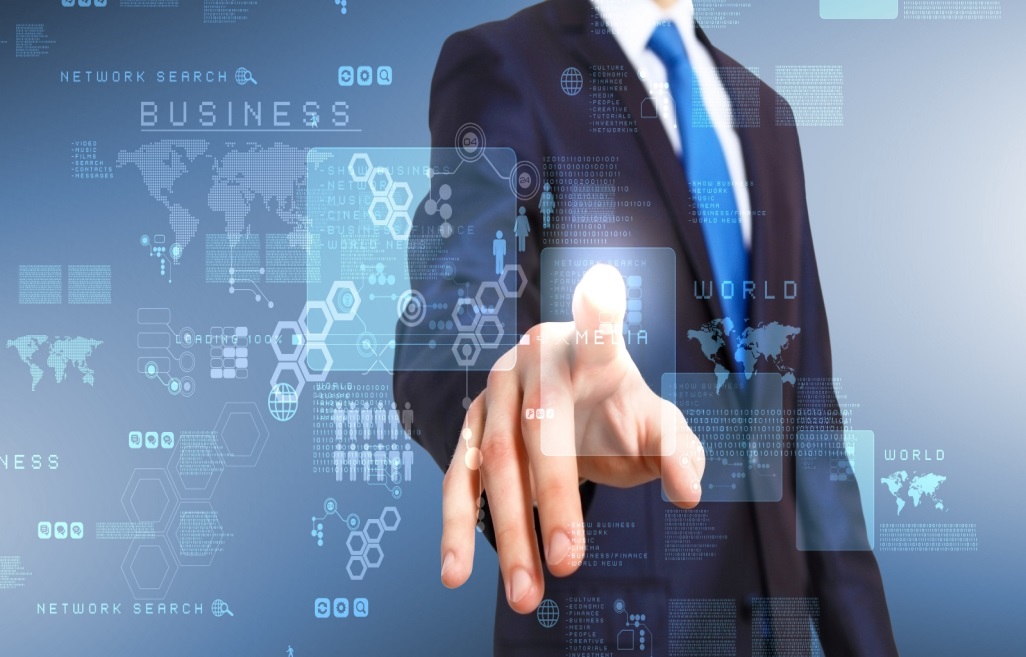 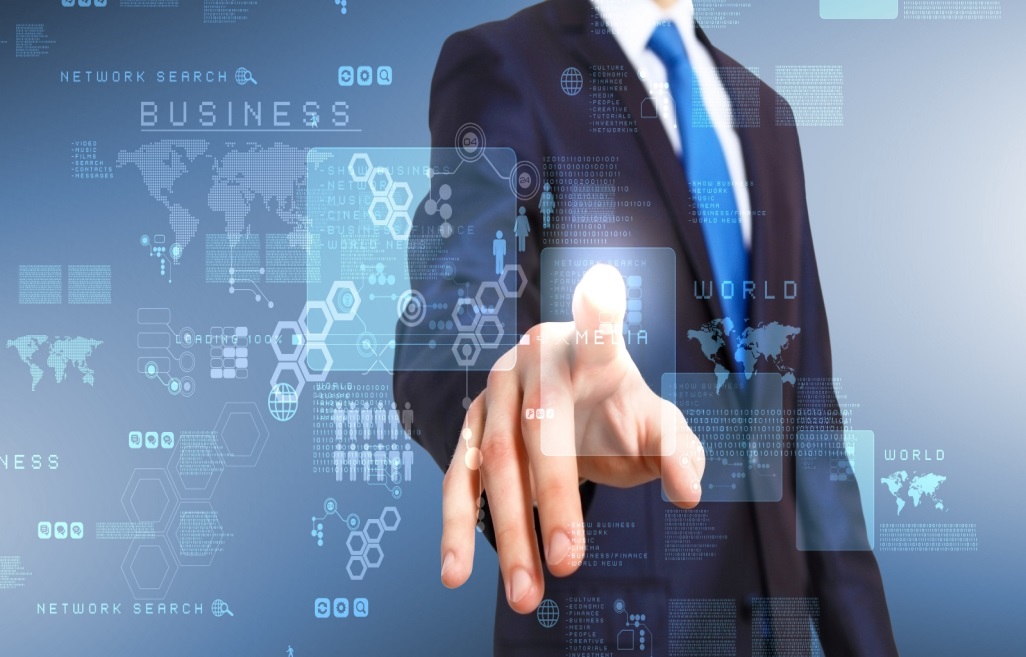 2014-08-12		2 (3)2014-08-12		3 (3)